                                                                                         GEGUŽĖMokymai : Vakar Šiandien Rytoj // Gimtasis Rokiškis. - ISSN 1822-7740. - 2021, geg. 4, p. 1.Rokiškio Juozo Keliuočio viešojoje bibliotekoje, Taikos g. 19 organizuojami nemokami skaitmeninio raštingumo mokymai, norintiems tobulinti žinias ir įgūdžius tema „Debesų kompiuterija bei bendradarbiavimas internete“.Pavilonienė, EnrikaGėlių kompozicija – dovana miestui Motinos dienos proga / Enrika Pavilonienė. – Iliustr. // Rokiškio sirena. – ISSN 2351-7433. – 2021, geg. 4, p. 6.Rokiškio Nepriklausomybės aikštėje esančios Turizmo informacijos ir amatų centro prieigos pasipuošė lelijų kompozicija, kurią Motinos dienos proga sukūrė ir pačios pagamino Rokiškio mamų klubo narės. Mintimis apie šią idėją ir jos įgyvendinimą pasidalino Lina Valotkienė, Dovilė Jankauskaitė-Juškevičienė.Teatras tarp „stop“ juostų / GR inform. // Gimtasis Rokiškis. – ISSN 1822-7740. – 2021, geg. 4, p. 4.Rokiškio kultūros centre po karantino parodytas pirmasis Eligijaus Daugnoros spektaklis „(Ne)patenkintų mergelių pakalbėjimai“. Gegužės 14-ąją numatytas parodyti to paties režisieriaus spektaklis „Demokratija“.Biblioteka : Vakar Šiandien Rytoj // Gimtasis Rokiškis. - ISSN 1822-7740. - 2021, geg. 8, p. 1.Gegužės 7 d. Juozo Keliuočio viešojoje bibliotekoje, minint Spaudos atgavimo, kalbos knygos dieną, visuomenei pristatytas Rokiškio krašto kultūros žurnalo „Prie Nemunėlio“ naujas numeris, knygos „Rokiškėnai – knygų autoriai“ I dalis, P. Širvio 100-osioms gimimo metinėms parengta knyga „Skiriama poetui“.Geltonoji banga : Vakar Šiandien Rytoj. - Iliustr. // Gimtasis Rokiškis. - ISSN 1822-7740. - 2021, geg. 11, p. 1..Rokiškėnai, palaikydami grupę „The Roop“ ir jos dainą „Discoteque“ Eurovizijoje, puošiasi geltonais akcentais ir šoka. Šįkart pasirodė Rokiškio kultūros centro kolektyvas, o kiškį, esantį prie Viešosios bibliotekos, papuošė geltonos spalvos karatė diržu.Milaknienė, RedaRokiškio dvaras: svarbiausia išsaugoti / Reda Milaknienė. – Iliustr.. – Rubrika: Rokiškio tapatybės ženklai šiandien // Gimtasis Rokiškis. – ISSN 1822-7740. – 2021, geg. 11, p. 7.Jubiliejiniais 220-aisiais Rokiškio dvaro metais toliau bus restauruojamas šiaurinis dvaro fasadas, skirti pinigai viralinei restauruoti. Praėjusiais metais pasirašyta rangos sutartis su UAB „Rokiškio apdaila“, kurios vertė  – 195817, 26 Eur. Viralinės renovacijos bendra vertė – 390 000 Eur. Mintimis apie dvaro renovaciją, tam skirtas lėšas, numatytus darbus pasidalina Krašto muziejaus direktorė Nijolė Šniokienė, rajono meras Ramūnas Godeliauskas.Vilkickienė, DaivaVakarams su knyga: nuo gydytojo pašaukimo iki nusikaltimų ir slaptų vaistinės taisyklių / Daiva Vilkickienė. - Iliustr. - Rubrika: Knygų apžvalga // Gimtasis Rokiškis. - ISSN 1822-7740. - 2021, geg. 11, p. 8.Rokiškio Juozo Keliuočio viešoji biblioteka pristato ir siūlo paskaityti knygas, tai: Amanda Brown „Kalėjimo gydytoja“ 2020, Sarah Penner „Dingusi vaistininkė“ 2021, Noah Gordon „Gydytojas“ 2020, Noah Gordon „Gydytojas iš Saragosos“ 2020, Adam Kay „Naktinę pamainą prieš Kalėdas“ 2020, Tess Gerritsen „Donoras“ 2014, Fiona Mcintosh „Arbatos sodai“ 2019, vaikams ir jaunimui: Kornelijus Čiukovskis „Daktaras Aiskauda“ 2006, Algimantas Zurba „Daktaras Mauricijus“ 2009, Jo Nesbo „Daktaras Proktoras ir laiko vonia“ 2013, Hugh Lofting „Daktaras Dolitlis“ 2007.Žukauskienė, Aušra„Lietuva skaito vaikams“ Rokiškyje! / Aušra Žukauskienė. - Iliustr. // Rokiškio sirena. - ISSN 2351-7433. - 2021, geg. 11, p. 5.Gegužės 7-ąją, minint Spaudos atgavimo, kalbos ir knygos dieną, Rokiškio Juozo Keliuočio viešosios bibliotekos vaikų ir jaunimo skyrius pakvietė skaitytojus į virtualaus renginio garsinius skaitymus „Lietuva skaito“. Septintą kartą vykusios akcijos šūkis – Lietuva skaito vaikams. Skaitymams parinkta geriausia 2020 m. knyga vaikams, Vainiaus Bako „Ką manė kamanė“, knygos eilėraščius skaityti pradėjo knygos autorius. Eilėraščių skaityme dalyvavo Tadas Barauskas, Irena Matelienė, VB direktorė Alicija Matiukienė, Nijolė Čirūnienė, Šarūnė Leikienė.Prisiminkime : Prieškario kūrėjai / parinko Gediminas Adomaitis. - Iliustr. // XXI amžius. - ISSN 2029-1299. - 2021, geg. 14 (Nr. 19), p. 16.1856 05 03 Roblių k. Rokiškio apskr. gimė Liudvika Didžiulienė-Žmona, pirmoji lietuvių literatūros istorijoje moteris beletristė, knygnešių talkininkė, pirmosios lietuviškos patarimų šeimininkėms knygos autorė.Bičiūnaitė, VilmaPanemunėlis pretenduoja tapti mažąja Lietuvos kultūros sostine / Vilma Bičiūnaitė // Gimtasis Rokiškis. – ISSN 1822-7740. – 2021, geg. 15, p. 3.Lietuvos kaimo bendruomenių sąjunga organizuoja 2022 m. Lietuvos mažųjų kultūros sostinių projektų atranką. Iš Rokiškio rajono jai projektą teikia asociacija „Panemunėlio kraštas“. Panemunėlis garsėja iškiliomis istorinėmis asmenybėmis, kultūrinėmis tradicijomis.Milaknienė, RedaVioleta Mačiulienė: „A ką reikia, aš viskuo būsiu“ / Reda Milaknienė. – Iliustr. // Gimtasis Rokiškis. – ISSN 1822-7740. – 2021, geg. 15, p. 1, 4–5.Apie aktorę, režisierę, renginių vedėją Violetą Mačiulienę, kuri Rokiškyje labiau žinoma iš grupės „Ambrozija“, dabar ji pirmą kartą stato spektaklį Rokiškio liaudies teatre „Kur dingo Elizabet?“.„Pirmyn į džiungles“ // Gimtasis Rokiškis. – ISSN 1822-7740. – 2021, geg. 15, p. 13.Rokiškio krašto muziejus pateikia kryžiažodžio „Nuo Ignoto Tyzenhauzo iki Jono Pšezdzieckio“ atsakymus ir laimėtojus, bei pateikia naują kryžiažodį.Bičiūnaitė, VilmaKriaunose naujų kapinių vietą jau žymi kryžius / Vilma Bičiūnaitė. – Iliustr. // Gimtasis Rokiškis. – ISSN 1822-7740. – 2021, geg. 18, p. 2.Kriaunų kaimo bendruomenės iniciatyva naujų kapinių vietoje pastatytas medinis kryžius. Jį sukūrė Antalieptėje gyvenantis menininkas Saulius Savickas. Prie kryžiaus statymo iniciatyvos ne tik lėšomis, bet ir darbais prisidėjo rajono meras Ramūnas Godeliauskas. Kryžiaus pašventinimo iškilmės vyks gegužės 22 d. Mintimis apie tai pasidalina bendruomenės pirmininkas Eugenijus Driskius.Bičiūnaitė, VilmaSusitarta, kad į Bagdoniškį suvažiuos studentai / Vilma Bičiūnaitė. - Iliustr. // Gimtasis Rokiškis. - ISSN 1822-7740. - 2021, geg. 18, p. 2.Rokiškio Juozo Keliuočio viešojoje bibliotekoje ir Bagdoniškyje, M. Romerio gimtinėje, lankėsi Mykolo Romerio universiteto profesorės Agnės Tvaronavičienės vadovaujama komanda. Svečius domino universiteto bei M. Romerio atminimu besirūpinančių rokiškėnų bendradarbiavimo galimybės. Pasak rajono Vietos veiklos grupės VPS administravimo vadovės Raimondos Stankevičiūtės-Vilimienės, sutarta kasmet organizuoti bent vieną šios mokyklos studentų renginį, apsilankymą Bagdoniškio dvare.Milaknienė, RedaPasivaikščiojimai: Rokiškio senamiestyje atgims Sofija Tyzenhauzaitė, caras Aleksandras, Napoleonas… / Reda Milaknienė. – Iliustr. // Gimtasis Rokiškis. – ISSN 1822-7740. – 2021, geg. 18, p. 1, 6.Rokiškio kultūros centras pradeda įgyvendinti projektą „Teatralizuoti pasivaikščiojimai po Rokiškį“, kurių metu atgis istoriniai personažai, kuriuos įkūnys Rokiškio aktoriai ir šokėjai. Kultūros taryba tam skyrė 17 tūkst. eurų, rajono savivaldybė – 3 tūkst. 279 eurus. Viena pasivaikščiojimų istorija – apie Rokiškio miesto atsiradimą, kita – apie Sofiją Tyzenhauzaitę. Pasivaikščiojimuose Sofiją įkūnys Aušra Laukaitytė, carą Aleksandrą – Arūnas Skardžius, Napoleoną – Ramūnas Traškinas. Mintimis apie projektą pasidalina Kultūros centro direktorė Vaiva Kirstukienė, viena projekto autorių, režisierė Neringa Danienė.Pavilonienė, EnrikaNadiežda ir Sergejus Ivanovai pripažįsta – šeima didžiausia dovana / Enrika Pavilonienė. – Iliustr. // Rokiškio sirena. – ISSN 2351-7433. – 2021, geg. 18, p. 1, 6.Minint Šeimos mėnesį pristatoma Rokiškio rajone, Bajorų kaime gyvenanti Nadieždos ir Sergejaus Ivanovų šeima. Jie propaguoja aktyvų gyvenimo būdą – sportuoja, dalyvauja visuomeninėje veikloje, kaimo bendruomenės gyvenime, Nadiežda dirba J. Keliuočio viešojoje bibliotekoje, vaidina Bajorų lėlių teatre „ČIZ“.Šliurpaitė, GretaĮ pirmąjį dviračių žygį norėjo leistis daugiau žmonių nei galima / Greta Šliurpaitė. – Iliustr. // Gimtasis Rokiškis. – ISSN 1822-7740. – 2021, geg. 18, p. 9.Sartų aktyvaus laisvalaikio centro kolektyvas surengė pirmąjį dviračių žygį. Žygyje dalyvavo dvi grupės žmonių, kiekvienoje po dešimt. Žygio metu numinta apie 30 km., aplankytos Pirmojo pasaulinio karo lankytinos vietos, pasigrožėta Drūkšių ežeru. Dauguma lankytinų vietų buvo Zarasų rajone, važiuota pasieniu, kur susikerta Baltarusijos, Lietuvos ir Latvijos respublikų sienos. Mintimis apie žygį pasidalina Sartų ALC komercijos direktorius Egidijus Galvydis.Vilkickienė, DaivaSpalvingos šeimų istorijos: nuo JAV prezidento tėvų, supertėčių iki benamių / Daiva Vilkickienė. - Iliustr. - Rubrika: Knygų apžvalga // Gimtasis Rokiškis. - ISSN 1822-7740. - 2021, geg. 18, p. 8.Gegužės 15-ąją minint Tarptautinę šeimos dieną, Rokiškio Juozo Keliuočio viešoji biblioteka siūlo paskaityti knygas, tai: Sibylle Mulot „Fabrikantai“ 2007, Danielle Bean „Mano puodelis arbatos“ 2007, Barack Obama „Mano tėvo svajonės“ 2020, Deborah Heiligman „Čarlzas ir Ema“ 2010, Jeannette Walls „Stiklo pilis“ 2011, vaikams ir jaunimui: Lina Žutautė „Kakė Makė ir supertėčio diena“ 2017, Indrė Pavilonytė, Martynas Pavilonis „Marmiai. Kur gyvena meilė?“ 2020, Andrzej Maleszka „Stebuklingas medis, Raudonoji Kėdė“ 2016.Dūdaitė, LinaTai kur visgi dingo Elizabet, arba Rokiškio liaudies teatras į sceną grįžta premjera / Lina Dūdaitė-Kralikienė. – Iliustr. // Rokiškio sirena. – ISSN 2351-7433. – 2021, geg. 21, p. 1, 3.Rokiškio liaudies teatras gegužės pabaigoje žiūrovams žada parodyti spektaklio „Kur dingo Elizabet?“ premjerą. Spektaklio režisierė Violeta Mačiulienė pasidalina mintimis apie liaudies teatro aktorius, spektaklio repeticijas.Gerbutavičius, RamūnasSėmėsi įkvėpimo ir muitinėje / Ramūnas Gerbutavičius // Lietuvos rytas. - ISSN 1392-2351. - 2021, geg. 22, p. 3.Apie kraštietį prozininką ir scenaristą Rimantą Šavelį, jo netektį, išleistus kūrinius.Milaknienė, Reda„Eurovizija“: ko tikėtis? / Reda Milaknienė. - Iliustr. // Gimtasis Rokiškis. - ISSN 1822-7740. - 2021, geg. 22, p. 1, 9.Turinys: Puiki reklama / Jolita Jurevičienė. Daina išskirtinė visomis prasmėmis / Laima Bieliūnienė. Man muzika nėra varžybos / Vilija Radvilė. Nenoriu, kad šiemet laimėtume / Snieguolė Galvelienė. Ragą užsiaugink, barzdą… ir laimėsi / Arvydas Bagdonas. Kūrybinių minčių pamėtėja / Neringa Danienė.Apie Roterdame vykstantį 65-ąjį Eurovizijos konkursą, kurį šiemet pradėjo lietuvių grupė „The Roop“ su daina „Discoteque“. Pirmame pusfinalyje pasirodę lietuviai pateko į finalą. Rokiškėnai apie vykstantį konkursą, jame dalyvaujančių lietuvių palaikymą. Mintimis pasidalina ir J. Keliuočio viešosios bibliotekos lankytojų skyriaus vedėja S. Galvelienė.Mirė Žemaitės premijos laureatas Rimantas Šavelis / „Bičiulio“ informacija // Bičiulis. - ISSN 1648-0155. - 2021, geg. 22, p. 3.Informacija apie kraštiečio prozininko, scenaristo R. Šavelio netektį ir jo išleistus kūrinius.Bičiūnaitė, VilmaPo Salų dvarą – paganyti akių ir pasimėgauti įspūdžiais / Vilma Bičiūnaitė. – Iliustr. // Gimtasis Rokiškis. – ISSN 1822-7740. – 2021, geg. 25, p. 1, 6.Salų dvaro sodyboje atidaryta Tautodailės galerija ir Rokiškio tautodailininkų jubiliejinė paroda. Parodoje eksponuojami Birutės Dudėnienės, Augenijos Ruželienės, Ritos Bukienės, Irenos Navickienės, Lialachan Jegorovos, Violetos Jasinevičienės, Eriko Čypo, Roberto Žaliuko kūriniai. Taip pat veikia uteniškės tautodailininkės Jolitos Gradauskienės-Levčenkienės tapybos darbų paroda. Dvare besilankantys gali pasimėgauti Nerijaus Liolio ledais ir Eskedar Maštavičienės kava. Nuo birželio 28 d. dvare planuojama darbo ir poilsio stovykla vaikams.Duris atvėrė ir lankytojus kviečia Salų dvaro sodyba / „Rokiškio Sirenos“ inform. // Rokiškio sirena. – ISSN 2351-7433. – 2021, geg. 25, p. 2.Salų dvare atidaryta Tautodailės galerija, kurioje eksponuojama „LueL“ lininių drabužių paroda, Rokiškio tautodailininkų jubiliatų paroda, tautodailininkės iš Utenos J. Levčenkienės tapybos darbų paroda.Milaknienė, RedaNaujas spektaklis – ryškus ir netikėtas / Reda Milaknienė. – Iliustr. // Gimtasis Rokiškis. – ISSN 1822-7740. – 2021, geg. 25, p. 2.Gegužės 28 d. Rokiškio liaudies teatras pristato premjerą „Kur dingo Elizabet?“. Spektaklį pastatė režisierė, aktorė, renginių vedėja Violeta Mičiulienė.Vilkickienė, DaivaVakarams su knyga – nuo šiurpių paslapčių iki Holivudo spindesio / Daiva Vilkickienė. - Iliustr. - Rubrika: Knygų apžvalga // Gimtasis Rokiškis. - ISSN 1822-7740. - 2021, geg. 25, p. 8.Rokiškio Juozo Keliuočio viešoji biblioteka pristato ir siūlo paskaityti naujas knygas, tai: Kristin Hannah „Žiemos sodas“ 2021, Jan Moran „Šokoladininkė“ 2021, Marie Benedict „Vienintelė moteris kambaryje“ 2021, Lewis Dartnell „Origins“ 2021, Jennifer Hillier „Stiklainis širdžių“ 2021, Virginija Rimkuvienė „Man 50. Ir aš dar gyva“ 2021, vaikams ir jaunimui: Lucy Rowland „Riteris, kuris pasakė Ne!“ 2020, Kazys Almenas „Batijaus kardas“ 2019, Suzanne Collins „Bado žaidynės“ 2021.Naujos knygos. - Iliustr. // Mokslo Lietuva. - ISSN 1392-7191. - 2021, geg. 27 (Nr. 10), p. 10-11..Apie neseniai išleistą kraštiečio, Rokiškio krašto garbės piliečio, kardiochirurgo Vytauto Sirvydžio knygą „Širdies operacijos. Įgimtos širdies ligos. Žvilgsnis į istoriją“.Norus pildančios gyvūnų skulptūros. - Iliustr. // Ji. - ISSN 1392-253X. - 2021, Nr. 21 (geg. 26), p. 60-61.Apie visoje Lietuvoje pastatytas skulptūras gyvūnams, yra apie kiškio skulptūrą šalia Rokiškio J. Keliuočio viešosios bibliotekos (architektas Saulius Druskis, skulptorius Sergejus Plotnikovas).Dūdaitė, LinaKrašto muziejus ir kariai savanoriai pasirašė bendradarbiavimo sutartį / Lina Dūdaitė-Kralikienė. – Iliustr. // Rokiškio sirena. – ISSN 2351-7433. – 2021, geg. 28, p. 1–2.Gegužės 26-ąją bendradarbiavimo sutartį pasirašė Rokiškio krašto muziejaus direktorė Nijolė Šniokienė ir Krašto apsaugos savanorių pajėgų Vyčio apygardos 5-osios rinktinės vadas pulkininkas leitenantas Vidas Zabiela. Muziejus su kariais jau seniai palaiko glaudžius ryšius, jie talkina minint įvairias šventes, atkuriant Laisvės kovų bunkerius, saugant archeologinį paveldą. Obelių Laisvės kovų istorijos muziejuje Lietuvos kariuomenei skirta visa ekspozicijos salė, kurioje sukauptos kariuomenės istorijos kolekcijos, jos nuolat pildomos.Dūdaitė, Lina„Rokituras“ – pažintis su savojo krašto lobiais, arba savo krašte turistu (ne)būsi! / Lina Dūdaitė-Kralikienė // Rokiškio sirena. – ISSN 2351-7433. – 2021, geg. 28, p. 2.Rokiškio turizmo, kultūros įstaigos savaitgalį organizuoja „Rokiturą“ – galimybę susipažinti su įdomiausiomis rajono vietomis. Jo metu bus lankoma net dvidešimt įdomių rajono istorijos, kultūros, turizmo objektų. Šios idėjos autorės rajono savivaldybės Komunikacijos ir kultūros skyriaus vedėja Irena Matelienė bei jos pavaduotoja Justina Daščioraitė, kurios plačiau pasakoja apie renginį, pristato jo maršrutą.Milaknienė, RedaAušra Gudgalienė: „Kultūra „neišeina“ atostogų…“ / Reda Milaknienė. – Iliustr.. – Rubrika: Rokiškio tapatybės ženklai šiandien // Gimtasis Rokiškis. – ISSN 1822-7740. – 2021, geg. 29, p. 9.Apie vasarą Rokiškyje prasidedantį Kultūros centro projektą „Vasaronės“, kuris tapo ketvirtadieniniu kultūriniu renginiu. Plačiau apie renginį, jo populiarumą, auditoriją projekto autorė, Kultūros centro direktorės pavaduotoja Aušra Gudgalienė.Šliurpaitė, GretaRokiškėnų socialiniuose tinkluose vyrauja pozityvumas / Greta Šliurpaitė. – Iliustr.. – Rubrika: Mano pasirinkimai: „Fake news“? ar aš… „zn“? // Gimtasis Rokiškis. – ISSN 1822-7740. – 2021, geg. 29, p. 8.Apie rokiškėnų socialiniuose tinkluose vykstančius pasidalijimus geromis naujienomis, emocijomis. Turizmo ir amatų informacijos centro „Facebook“ puslapį seka daugiau nei 2000 stebėtojų. Panašiomis naujienomis dalinasi ir Kultūros centras, bendruomenės, seniūnijos, kurios planuoja pernai prarastas dėl karantino šventes, renginius.Gutautas, Simonas„Mylakit tik lietuvišku alum“ : [pokalbis su archeologu, informatiku, tradicinių ir modernių technologijų aludariu Simonu Gutautu] / kalbasi Juozas Šorys. – Iliustr., portr. – Santr. angl. // Būdas. – ISSN 2669-0403. – 2021, Nr. 2, p. 68–77.Yra ir Jūžintų keptinį alų, įtrauktą į Lietuvos nematerialaus kultūros paveldo vertybių sąvadą, jo gamybą, p. 72.Žukauskienė, AušraLietuva skaitė vaikams / Aušra Žukauskienė. - Iliustr. // Tarp knygų. - ISSN 0868-8826. - 2021, Nr. 5, p. 42.Gegužės 7-ąją, minint Spaudos atgavimo, kalbos ir knygos dieną, Rokiškio rajono savivaldybės Juozo Keliuočio viešosios bibliotekos Vaikų ir jaunimo skyriaus darbuotojos kvietė į akciją skaityti vaikams. Skaitymuose dalyvavo ir Panevėžio apskrities G. Petkevičaitės-Bitės viešosios bibliotekos bibliotekininkė Šarūnė Leikienė. 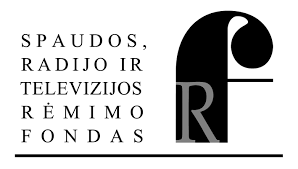                      Publikuota 2022 04 26.